แบบคำขออนุมัติ และการตรวจสอบคุณสมบัติ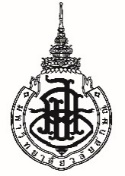 การจ้างอาจารย์สัญญาจ้างส่วนที่ 1 สำนักวิชา/วิทยาลัย (ผู้กรอกข้อมูล)สำนักวิชา/วิทยาลัย  	          			 สาขาวิชา/หลักสูตร				ขออนุมัติจ้าง (ชื่อ-นามสกุล)						                 อายุ	   ปีตำแหน่งทางวิชาการ					 เป็นอาจารย์สัญญาจ้าง ประเภทการจ้าง :   ข้อ 8(1) ผู้ที่มีคะแนนภาษาอังกฤษไม่เป็นไปตามเกณฑ์ฯ ประเภทการจ้าง :   ข้อ 8(2) พนักงานตำแหน่งวิชาการซึ่งเกษียณอายุจากมหาวิทยาลัย และมีตำแหน่ง                                        ทางวิชาการระดับผู้ช่วยศาสตราจารย์ขึ้นไป แต่ไม่ได้รับการจ้างตาม                                        ระเบียบมหาวิทยาลัย ว่าด้วยการจ้างผู้เกษียณอายุประเภทการจ้าง :   ข้อ 8(3) ผู้เกษียณอายุจากหน่วยงานภายนอกมหาวิทยาลัย (กรณีมีตำแหน่งทางวิชาการ)ประเภทการจ้าง :   กรณีอื่นๆ นอกจาก ข้อ 8 (1) 8 (2) หรือ 8 (3)ระยะเวลาการจ้าง	 ปี  โดยให้บรรจุเข้าปฏิบัติงานตั้งแต่วันที่                                    	                              และสิ้นสุดการจ้างวันที่                                    	  และได้ผ่านการสอบคัดเลือกโดยคณะกรรมการของสำนักวิชา/วิทยาลัย ครั้งที่     /          เมื่อวันที่                        	 รายละเอียดตามเอกสารแนบ                                                            สรุปดังนี้1. เหตุผลความจำเป็น	 มีความจำเป็นและขาดแคลนอาจารย์ผู้สอนอย่างยิ่ง หรือ	 เพื่อเป็นอาจารย์ประจำหลักสูตร...................................................................... หรือ	 เพื่อให้มีสัดส่วนอาจารย์ต่อนักศึกษาเป็นไปตามที่กำหนดไว้ในมาตรฐานคุณวุฒิสาขา/                 สาขาวิชา ตามที่สกอ.หรือสภาวิชาชีพในแต่ละสาขากำหนด หรือ	 กรณีอื่นๆ ตามมติของคณะกรรมการบริหารงานบุคคล2. อธิการบดีพิจารณายกเว้นคุณสมบัติผู้สมัครเป็นพนักงานสายวิชาการที่ไม่เป็นไปตามเกณฑ์ฯ ดังนี้	 ไม่มี			          	 อนุมัติยกเว้นคะแนนเฉลี่ยสะสม   ระดับปริญญาตรี           ระดับปริญญาโท         .            	 อนุมัติยกเว้นผู้สมัครมีอายุเกิน 30 ปี และจบการศึกษาปริญญาโท3. ประวัติการศึกษาผู้ผ่านการคัดเลือก (โปรดเรียงจากคุณวุฒิสูงสุด ระบุคุณวุฒิ และเกรด/คะแนนสะสม)24.  ขอบเขตภาระงานที่จะมอบหมายให้ปฏิบัติ ตามมาตรฐานตำแหน่งทางวิชาการที่มหาวิทยาลัยกำหนด                                                                                               หน่วย : หน่วยภาระงาน5.  กรอบอัตรากำลังสำนักวิชา/วิทยาลัยได้อนุมัติอัตรากำลังพนักงานสายวิชาการ ตำแหน่งอาจารย์ สาขาวิชา 					 สำนักวิชา					 ประจำปีงบประมาณ				 จำนวน				               อัตราบรรจุแล้ว จำนวน				 อัตรา	 อัตราว่างคงเหลือ จำนวน		 	    อัตรา6. กรณีขออนุมัติจ้างตามข้อ 8(1) ให้ระบุแผนการขอกำหนดตำแหน่งทางวิชาการ ในกรณีที่ประสงค์    จะเป็นพนักงานประจำ    แผนการขอกำหนดตำแหน่งผู้ช่วยศาสตราจารย์ หรือการขอโดยวิธีพิเศษ ปี พ.ศ.  				     7.  อื่น ๆ ได้แก่	(      ) ผลการสอบภาษาอังกฤษ  	                                              		(      ) มีภาระเรื่องการชดใช้ทุนหรือไม่ อย่างไร	                               		8. ความคิดเห็นของคณะกรรมการ                    		ครั้งที่     /        เมื่อวันที่                    . 
    8.1  คุณสมบัติเฉพาะบุคคล (เช่น คุณวุฒิ)                                                                                            	                                    .                                                                                            	                                    .	8.2  ประสบการณ์การทำงาน                                                                                            	                                    .                                                                                            	                                    .	8.3  ความรู้ ความสามารถและทักษะ                                                                                            	                                    .                                                                                            	                                    .	8.4  ผลงานทางวิชาการ                                                                                            	                                    .                                                                                            	                                    .	8.5  อื่น ๆ                                                                                            	                                    .                                                                                            	                                    .                                                                     ลงชื่อ                                     คณบดี                                                                                       /       /       .       3ส่วนที่ 2   ส่วนทรัพยากรมนุษย์และองค์กร (ผู้ตรวจสอบ/เสนอ)● ตรวจสอบคุณสมบัติและเอกสารแล้ว สรุปผลและเสนอข้อมูลประกอบการอนุมัติ ดังนี้ประวัติการศึกษา   ตามเกณฑ์ เอกสารครบถ้วน	 ไม่เป็นไปตามเกณฑ์	 อื่นๆ 		เหตุผลและความจำเป็น  ตามเกณฑ์			 ไม่เป็นไปตามเกณฑ์	 อื่นๆ 		ขอบเขตภาระงาน เป็นไปตามเกณฑ์ และเอกสารครบ   ไม่เป็นไปตามเกณฑ์ และข้อมูล/เอกสารไม่ครบกรอบอัตรากำลัง มีรองรับ			 ไม่มีรองรับ		 อื่นๆ● การกำหนดอัตราเงินเดือนและค่าตอบแทน/ สวัสดิการและสิทธิประโยชน์ให้ได้รับอัตราเงินเดือนและค่าตอบแทน อัตราเดือนละ			บาท  อาจารย์ประเภท 8(1) ให้ได้รับสวัสดิการและสิทธิประโยชน์ ตามที่มหาวิทยาลัยกำหนด 	 อาจารย์ประเภท 8(2) (3) (กรณีอื่น) ให้ได้รับสวัสดิการและสิทธิประโยชน์เกื้อกูลอื่นใดจากมหาวิทยาลัยเป็นการเฉพาะตัว ไม่รวมคู่สมรสและบุตร ทั้งนี้ ตามหลักเกณฑ์ที่คณะกรรมการบริหารงานบุคคลกำหนด	 ● เห็นสมควรให้จ้างทำงานเป็นเวลา 1 ปี โดยมีกำหนดระยะเวลาการจ้างเริ่มต้น – สิ้นสุด คือ ตั้งแต่วันแรกที่เริ่มปฏิบัติงานเป็นต้นไป จนครบ 1 ปี● บันทึกเพิ่มเติม                                                                                            	                                    .                                                                                            	                                    .ลงชื่อ                               ผู้ตรวจสอบ			ลงชื่อ                               ผู้กลั่นกรอง   (                                         )			     (                                         )     เจ้าหน้าที่บริหารงานทั่วไป					รักษาการแทนหัวหน้าส่วนวันที่                                     				วันที่                                             				         ส่วนที่ 3   ผู้บริหาร (ความเห็น)ความเห็นผู้บริหารรายการเอกสารแนบประกอบคำขออนุมัติ และการตรวจสอบคุณสมบัติการจ้างอาจารย์สัญญาจ้างคำชี้แจง  ให้กาเครื่องหมาย ✓ ในช่อง               และรายการเอกสารที่จำเป็นต้องเสนอ คือ ลำดับที่ 1-7 สำหรับการจ้างทุกกรณี รายการเอกสารแนบสำหรับยื่นแบบคำขออนุมัติการจ้างอาจารย์สัญญาจ้าง 1. กรอกแบบคำขออนุมัติการจ้างอาจารย์สัญญาจ้าง 2. ใบสมัครและหลักฐานการสมัคร (สำเนาใบปริญญาบัตร ระดับปริญญาตรีขึ้นไป,  สำเนาใบแสดงผลการศึกษา          ระดับปริญญาตรีขึ้นไป,  สำเนาบัตรประจำตัวประชาชน,  สำเนาทะเบียนบ้าน,  สำเนาใบเปลี่ยนชื่อ-นามสกุล           (ถ้ามี),  สำเนาทะเบียนสมรส,  สำเนาบัตรข้าราชการ/พนักงานรัฐวิสาหกิจ/พนักงานองค์การของรัฐ (ถ้ามี),              สำเนาใบรับรองตำแหน่งทางวิชาการ (ถ้ามี)  3. เอกสารอนุมัติกรอบอัตรากำลัง 4. เอกสารอนุมัติดำเนินการสอบคัดเลือกและแต่งตั้งคณะกรรมการ 5. เอกสารแบบรายงานผลการคัดเลือกอาจารย์สัญญาจ้าง 6. ภาระงาน (TOR) 7. สำเนาหนังสือรับรองการปฏิบัติงาน 8. เอกสารอนุมัติยกเว้นคุณสมบัติผู้สมัครเป็นพนักงานสายวิชาการที่ไม่เป็นไปตามเกณฑ์ฯ (ถ้ามี)คุณวุฒิสาขาวิชาสถาบันการศึกษาG.P.A1.2.3.การสอน(สัดส่วนร้อยละ.........)การวิจัย(สัดส่วนร้อยละ.........)การบริการวิชาการ และอื่น ๆ(สัดส่วนร้อยละ.........) ระบุรายวิชาแต่ละภาคการศึกษาจำนวนชั่วโมงสอนระบุโครงการ และจำนวนชิ้นผลงานตีพิมพ์เผยแพร่ระบุชื่อโครงการ/งานหมายเหตุ กรณีมีรายละเอียดภาระงานจำนวนมาก ให้ทำเป็นเอกสารแนบหมายเหตุ กรณีมีรายละเอียดภาระงานจำนวนมาก ให้ทำเป็นเอกสารแนบหมายเหตุ กรณีมีรายละเอียดภาระงานจำนวนมาก ให้ทำเป็นเอกสารแนบรองอธิการบดีฝ่ายวิชาการรองอธิการบดีฝ่ายบริหารอธิการบดี เห็นสมควรอนุมัติ พิจารณาเป็นอย่างอื่น                                              .                                              .                                              .ลงชื่อ....................................../            /          . เห็นสมควรอนุมัติ พิจารณาเป็นอย่างอื่น                                              .                                              .                                              .ลงชื่อ....................................../            /          . อนุมัติ ไม่อนุมัติ                                              .                                              .                                              .ลงชื่อ....................................../            /          .